Мороз не велик, да стоять не велит.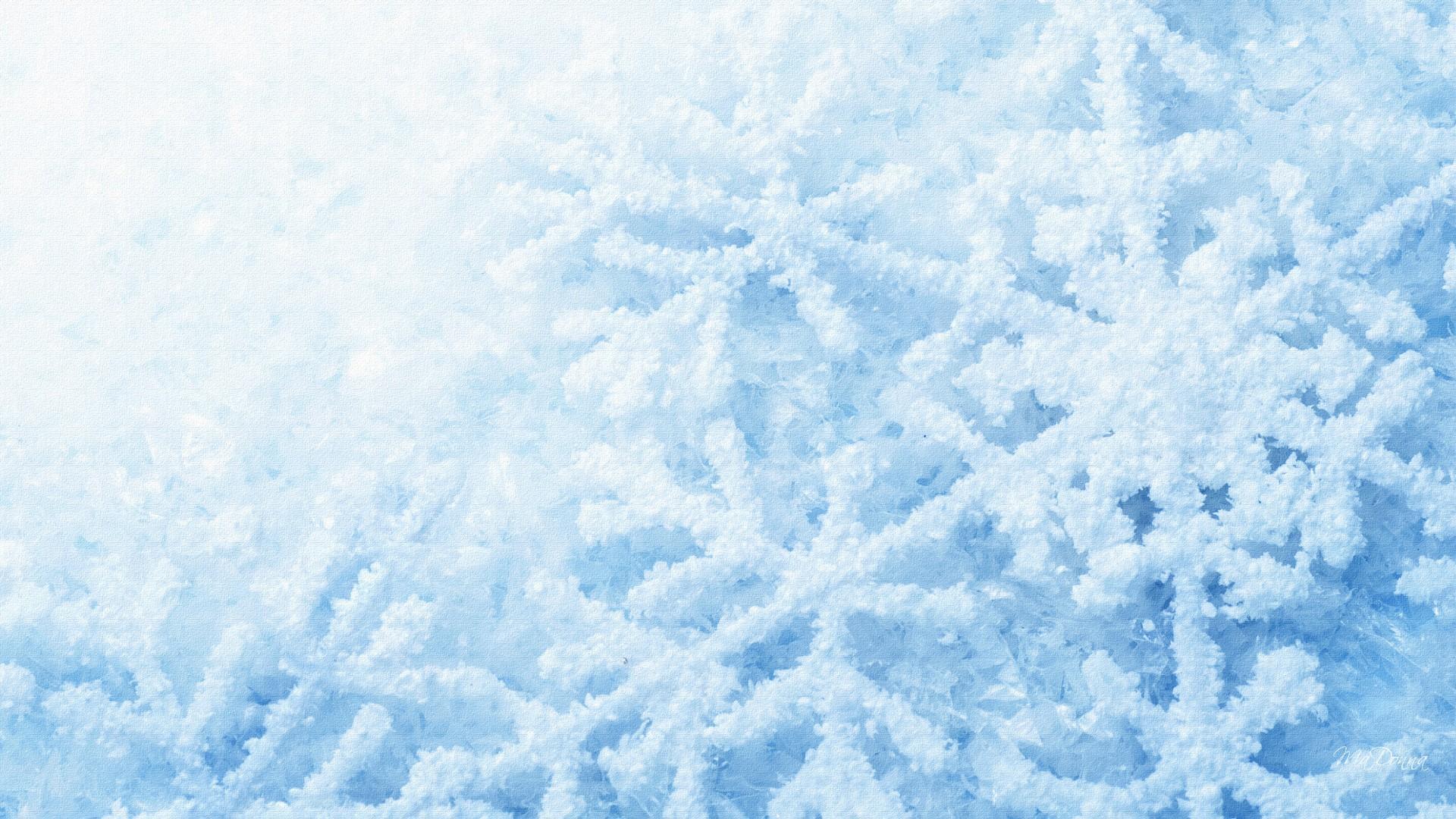 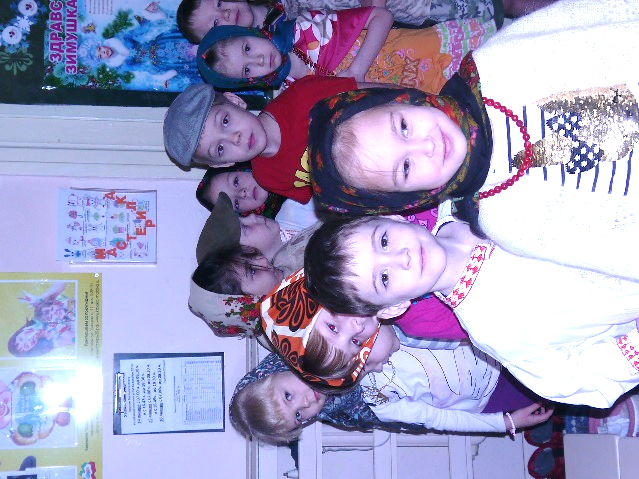 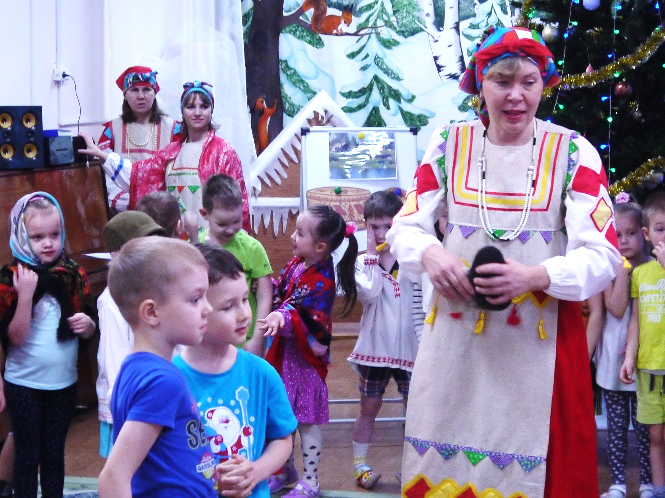 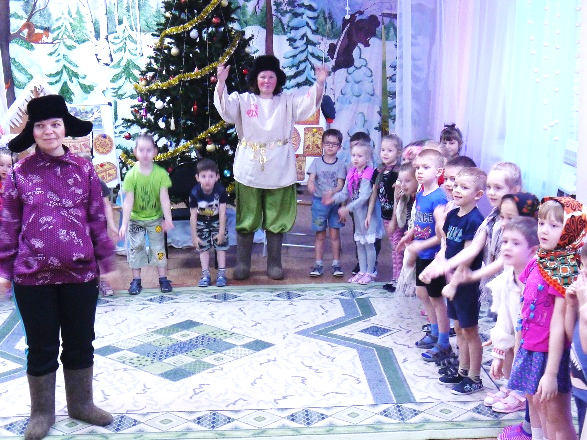 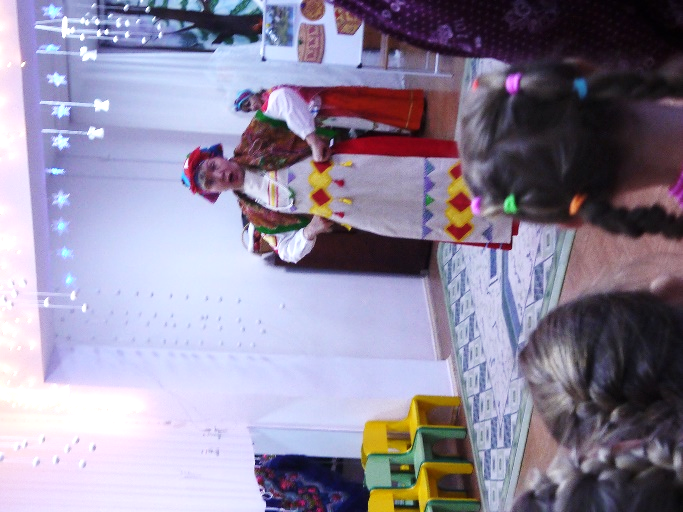 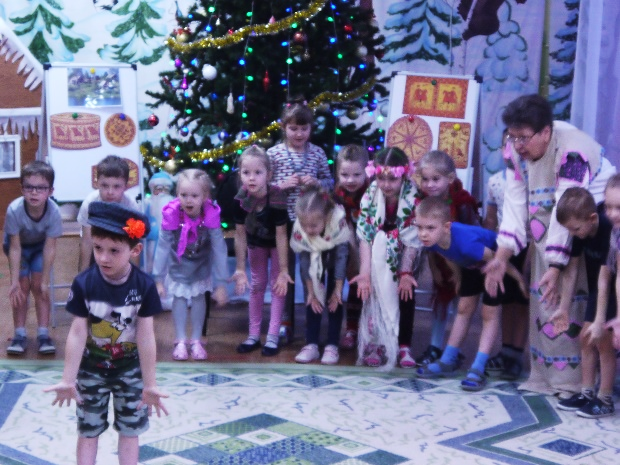 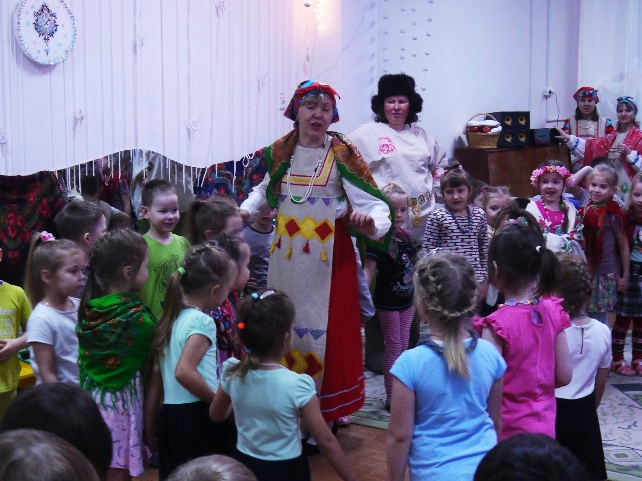 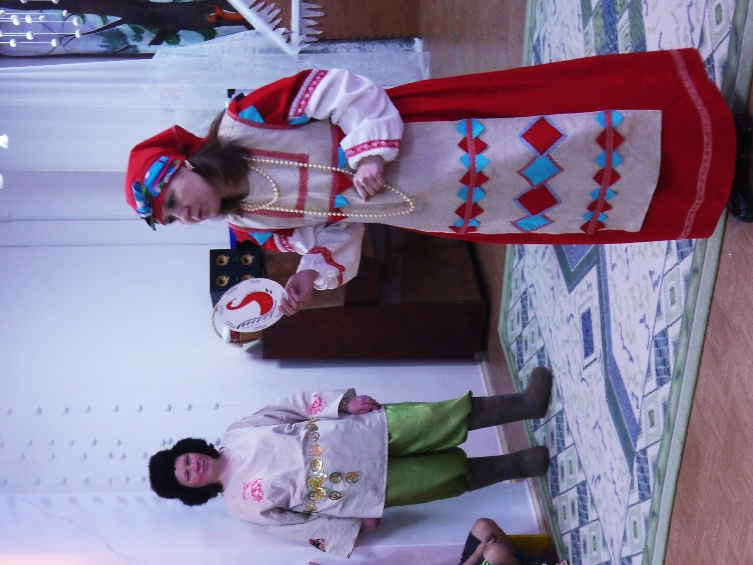 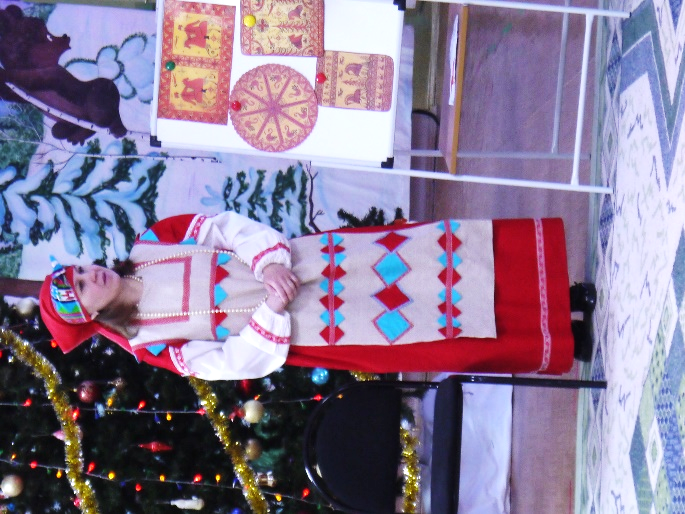 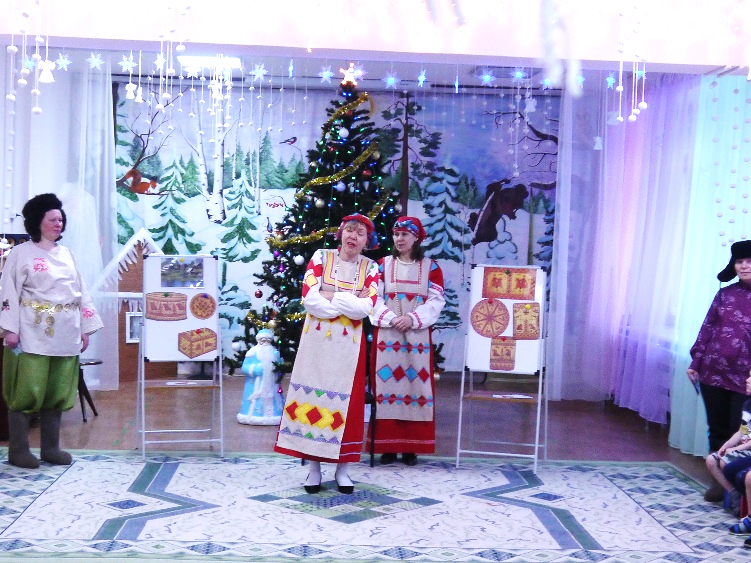 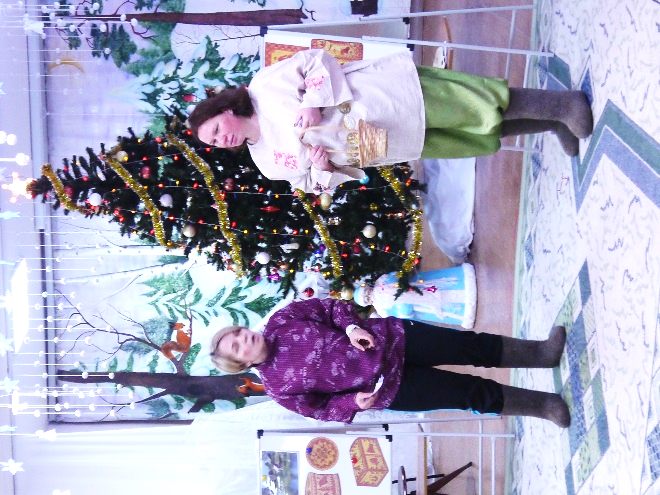 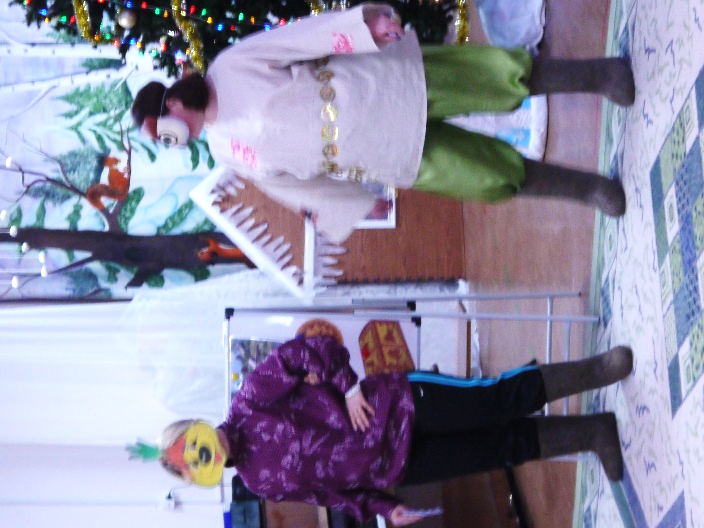 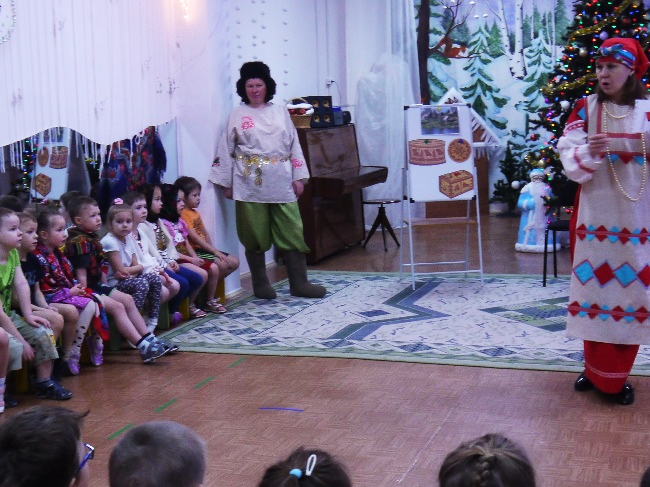 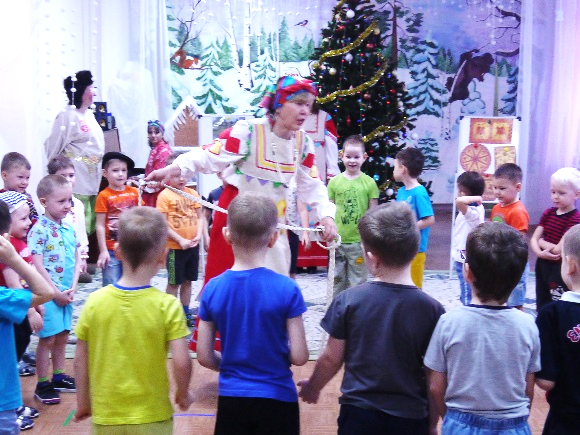 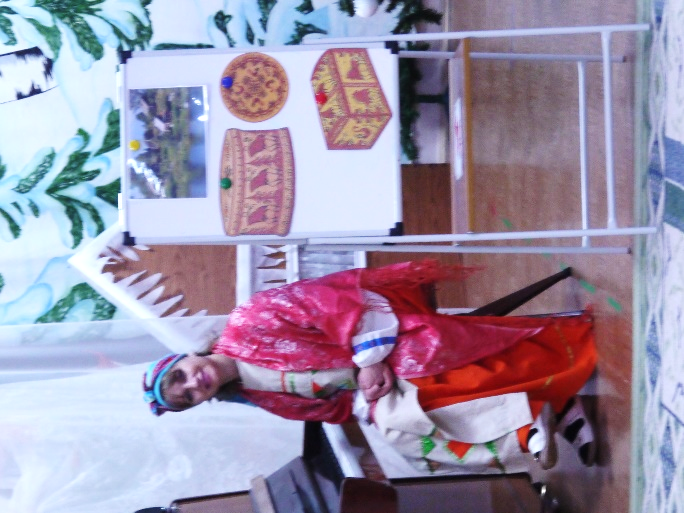 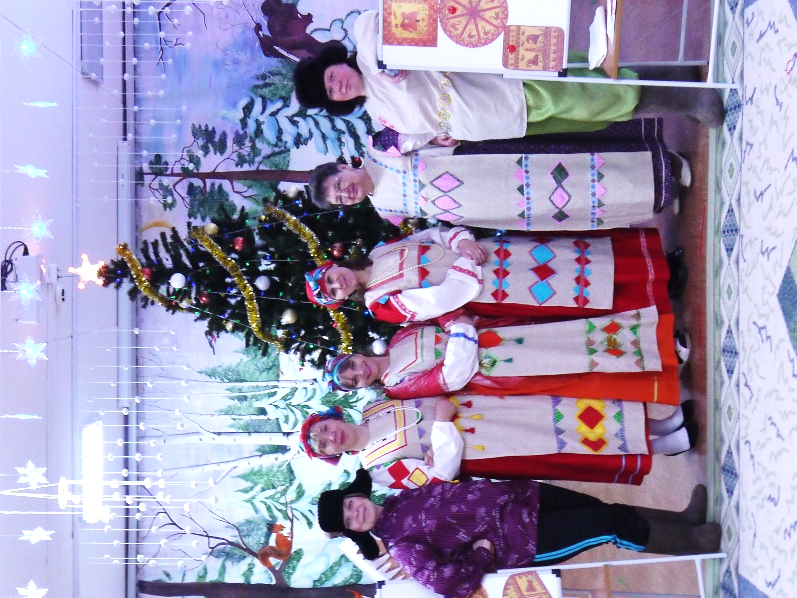 